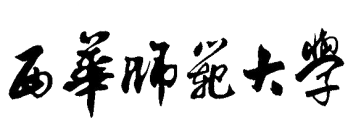 继续教育本科毕业论文手册论 文 题 目：                                                             学 历 层 次：        成人教育 ☐     自学考试 ☐          专          业：                                                             姓          名：                                                             学号（考号）：                                                         指导教师（职称）:                                                    填写时间：                                                                西华师范大学继续教育本科生毕业论文承   诺   书本人承诺：在即将开始的毕业论文过程中，严格遵守学术道德规范和学校纪律，在学院和指导教师的安排与指导下，独立完成毕业论文工作，不弄虚作假，不请人代做毕业论文或抄袭别人的成果。严格按照《西华师范大学高等学历继续教育本科毕业论文撰写规范与要求》，完成毕业论文的撰写、答辩、装订整理等工作。学生签名：年    月    日西华师范大学继续教育本科毕业论文开题报告论 文 题 目：                                                                        学 历 层 次：             成人教育 ☐      自学考试 ☐              专         业：                                                                         姓         名：                                                                         学号（考号）：                                                                    指导教师（职称）：                                                             年    月    日可另加页西华师范大学继续教育本科毕业论文月进度与教师指导记录表西华师范大学继续教育本科毕业论文评价表（指导教师用）注：  此表学院可根据专业人才培养目标达成度自行确定评价项 （加页替换）。西华师范大学继续教育本科毕业论文评价表（评阅人用）注：  此表可根据专业人才培养目标达成度自行确定评价项 （加页替换）。西华师范大学继续教育本科毕业论文答辩记录与成绩表西华师范大学继续教育本科毕业论文答辩评分参考标准西华师范大学继续教育本科毕业论文范例（文科）目  录（黑体、四号、居中、加粗）（空一行）……教师媒体道德形象的影响及原因、对策分析(黑体、三号、居中、加粗)（空一行）×××(宋体、小四号、居中)×××学院×××专业×××级 指导教师： ×××(宋体、小四号、居中)（空一行）摘  要：（黑体、小四号） 当前,教师在媒体中主要呈现出神圣化与妖魔化这两种对立的道 德形象。神圣化的教师媒体道德形象,使教师背负了沉重的道德重担……。（仿宋、小四号）关键词：（黑体、小四号） 教师;媒体;道德形象（仿宋、小四号）The Influences and Reasons ofTeachers ′Moral Images in Media and Its Betterment（Times New Roman 字体、四号、居中、加粗）（空一行）×××(Times New Roman 字体、小四号、居中)××× ××× Grade  ×××Instructor:  × × ×(Times New Roman 字体、小四号)（空一行）Abstract ： (Times New Roman 字体 、小四号 、加粗) Teachers ′moral images are constructed as sanctities and demons by media. The sanctification of teachers ′ moral images have such bad influences as putting heavy moral  …… (Times New Roman 字体、小四号)Key words：(Times New Roman 字体、小四号、加粗) teacher; media; moral image  (Times New Roman 字体、小四号)当前,媒体在教师道德形象的具体建构上扮演着重要的角色。它一方面是教师道德 形象展现的重要舞台,另一方面也是社会公众认识教师形象的主要渠道。……（空一行）一、媒体中的教师道德形象及其影响（宋体、小四号、加粗，下同）在当前的媒体中, 教师主要呈现出神圣化与妖魔化这样两种极端对立的道德形象……。“超真实”①……。(一)神圣化的教师媒体道德形象及其影响……（空一行）二、教师媒体道德形象的成因分析（宋体、小四号、加粗，下同）不管媒体在公众面前塑造和呈现的是走向圣坛的教师道德形象还是妖魔化的师德 形象,从根本而言都不利于师德建设发展。……（空一行）三、改善教师媒体道德形象的基本思路（宋体、小四号、加粗，下同）(一)媒介环境建设与教师道德发展对于教师道德形象而言,应主要关注两类媒体的建设:……。……教师的道德形象关乎教师的社会声望,也关乎教师的职业和道德发展,更关乎教育 在社会公众中的形象以及公众对教育的信心。 ……。（正文中文一律采用宋体、小四号，英文一律采用 Times New Roman 字体、小四号； 各节、条、款标题加粗，行距 设置为固定值 20 磅)（空一行）参考文献：（宋体、小四号、加粗）[1]林崇德.  发展教育心理学[M].  人民教育出版社, 1995.[2]王嘉毅.  农村中小学实施素质教育的困难与对策[J].  中小学教育,2007,15(1） :25-27.                 [3]Mao   Xia,   et   a1   ． Affective   Property   of   Image   and   Fractal   Dimension[J]   .Chaos  ， Solitons&Fractals ．U ．K．，2003：V15905-910.[4]T ·Parsons, The    Social    System,   New   York:：Free    Press,    1961：36-45.[5]张峡.  贫困地区小学教育研究[A].  中国教育学会 2002 年全国学术年会论文集[C].  北京： 北京 邮电大学出版社, 2002： 739-740.[6]张保.  教育统计学[D].  上海： 华东师范大学, 2001.[7]冯西桥.  西部高校心理教育现状[R].  重庆： 西南大学, 1997.[8]姜洲.  教育统计软件研究 [P].  中国专利： 881056089，1984-08-12.①  宋林飞： 西方社会学理论,  南京.南京大学出版社, 2001 年版,  第 487 页。 [9]赵焕光,  洪振杰,  林长胜等.  关于中学课程教学内容改革的构想[J].浙江师范大学学报. 1999, No2.[10]毛伟.  高校信息教育现状[N].  光明日报, 2001-4-17 (BI).[11]王明亮.  中国学术期刊标准化数据库系统工程的[DB／OL].http：//www. cajcd. cn/pub/wml. txt/9808 10—2. html ，1998-08- 16/1998- 10-04.[12]GB／T16159—1996，汉语拼音正词法基本规则[S].  北京： 中国标准出版社，1996.（文献顶格、连续编号、宋体、五号、行距为固定值 20 磅。格式请严格按照《西华师范大学本科毕业论文撰写规 范与要求》 进行编排，请注意标点符号）致  谢(宋体、四号、居中、加粗)在我毕业论文开题、调查、研究和撰写过程中， ×××老师给予了我耐心、细致 和全面的帮助，这会使我终生受益…… 。(宋体、小四号)西华师范大学继续教育本科毕业论文范例（理工科）目  录（黑体、四号、居中、加粗）（空一行）环境污染物对水生生物产生氧化压力的分子生物标志物(黑体、三号、居中、加粗)（空一行）×××(宋体、小四号、居中)×××学院×××专业×××级 指导教师： ×××(宋体、小四号、居中)（空一行）摘  要：（黑体、小四号） 研究了生长在 1. 875 mmol ·L-1 和 15 mmol ·L-1 硝态氮素水平 条件下的谷子…………整个开花期氮素水平对谷子叶片 SOD 与 CAT 活性有显著影响而 对 ASP、POD 活性影响不显著。（仿宋、小四号）关键词：（黑体、小四号） 环境污染物; 抗氧化防御系统（仿宋、小四号）Effects ofEnhanced UV-B Radiation and Different Nitrogen Conditions on      Protective Matter and Protective Enzymes in Millet (Setaria Italica (L ·) Beauv·)Leaves（Times New Roman 字体、四号、居中、加粗）（空一行）×××(Times New Roman 字体、小四号、居中)×××××× Grade  ×× Instructor: ×××(Times New Roman 字体、小四号)（空一行）Abstract：（Times New Roman 字体、小四号、加粗） The purpose of this study was to investigate the effects of different nitrogen conditions...... ( Times New Roman 字体、小四号)Key words：（Times New Roman 字体、小四号、加粗）  environmental pollutants; antioxidant defense systems  (Times New Roman 字体、小四号)因大气平流层臭氧损耗造成的地表 UV-B 辐射增加对植物造成很大的危害。已有 研究发现,UV-B 辐射的增强能引起植物体内对抵御 UV-B 辐射伤害起重要作用的保护物 质类黄酮和保护酶系统发生明显改变。 …………乃至确定全球气候变化的应对措施等 研究提供科学依据与参考。（空一行）1 材料与方法（宋体、小四号、加粗）1.1  材料和处理供试谷子品种为金谷80,由河北省农林科学院提供。种子经 5%次氯酸钠消毒 30 min, 用去离子水冲洗,30℃温水中浸泡 24 h,温室内播种于盛有 0. 5L 经酸洗处理珍珠岩基  质的营养袋中。待幼苗长出 3 片真叶后,每天浇水一次,每 3 d 浇 1 次 1/4 Hoagland 营  养液,……。1.2  类黄酮提取与含量的测定提取方法结合 Robberrecht 和 Caldwell[11]以及 Stapleton 和 Walbot[6] 的方法, 而测定则采用紫外测定法。......（空一行）2  结果与分析（宋体、小四号、加粗）2.1  增强 UV-B 辐射与对不同水平氮素处理对开花期谷子叶片类黄酮、PAL 活性的影响 图 1 显示,在整个处理期间,高氮组(T1)植株叶片类黄酮含量呈先上升再下降的趋…………。......（空一行）3  讨论（宋体、小四号、加粗）一般认为,类黄酮可吸收和阻挡 UV-B 辐射并可对 UV-B 辐射诱导形成的活性氧 (active oxygen)如 O ·-2、·OH、H2O2、1O2 等)进行清除以减缓由其对植物细胞的伤 害[1, 9]。PAL 是类黄酮合成途径中的一个关键酶,其主要功能是对苯丙氨酸进行不可逆的 定速脱氨反应,产物之一反式肉桂酸进入合成包括类黄酮在…………。此外,在本研究基础上进一步拓宽氮素水平范围和氮素形式(如采用铵态氮、有机 态氮等)并同时开展对该时期植物其他生理生化过程的研究。......（正文中文一律采用宋体、小四号，英文一律采用 Times New Roman 字体、小四号； 行距设置为固定值 20 磅)（空一行）参考文献：（宋体、小四号、加粗）[1] 李钧敏,陈永辉,金则新等.  大血藤黄酮类化合物的提取与分析[M]. 北京:科学出版社,2005.161- 166.[2] 李元,岳明.  紫外辐射生态学[M].北京:中国环境科学出版社, 2000. 95- 104.[3] KramerG  F,  NormanH  A,  Krizek  D  T,etal.  Influence  ofUV-B  radiation  on  polyamines,  lipid peroxidation andmembrane lipids in cucumber.Photochemistry, 1991. 30: 2101-2108.[4]Weiner B.Hu man motivation.Mahawah, N J: Erlbaum, 1989. 36-45.[5]毛刚.  川北生物多样性研究[A]中国生态学会 2001 年全国学术年会论文集[C] ．北京： 北京邮电 大学出版社, 2001：739-740.[6]张生.  系统理论[D].  太原： 太原理工大学, 1998.69-58.[7]王刚.  核反应堆压力容器的 LBB 分析[R].  北京： 清华大学核能技术设计研究院, 1997. 105- 107. [8]姜洲.  飞机发动机风洞实验研究 [P].  中国专利： 881056056 ，1983-08- 12.[9]赵光,洪胜等.  光照对大豆叶片苯丙氨酸裂解酶(PAL)基因表达及异黄酮合成的调节[J].  浙江师 范大学学报,1999.21.[10]邓操.  情感工学破解“舒服”之迷[N].  光明日报, 2000-4- 17(BI).[11]王明亮.  中国学术期刊标准化数据库系统工程的[DB／OL].http：//www ．cajcd ．cn/pub/wml ．txt/9808 10—2 ．html, 1998-08- 16/1998- 10-04.                         [12]GB／T16159—1996 ，汉语拼音正词法基本规则[S].  北京： 中国标准出版社, 1996. 107- 109.（文献顶格、连续编号、宋体、五号、行距为固定值 20 磅。格式请严格按照《西华师范大学本科毕业论文撰写规 范与要求》 进行编排，请注意标点符号）致在我毕业论文开题、调查、和全面的帮助…… (宋体、小四号)谢(宋体、四号、居中、加粗)研究和撰写过程中， ×××教授给予了我耐心、细致西华师范大学本科毕业论文撰写规范与要求撰写毕业论文是培养学生综合运用本学科的基本知识和基本技能，分析、解决实际问题和某些 理论问题，培养学生科学研究、创新意识、创新能力，提高学生素质的重要途径，是高校教学的重 要实践环节。为了统一和规范我校本科生毕业论文的写作，保证毕业论文质量，根据《中华人民共 和国国家标准科学技术报告、学位论文和学术论文的编写格式》（国家标准 GB7713-87） 的规定， 学校特制定《西华师范大学继续教育本科毕业论文撰写规范与要求》。一、  论文文本构成毕业论文文本构成包括前置部分、正文部分、附录部分。具体构成及顺序如下：前置部分（详见毕业论文 手册）正文部分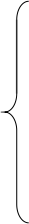 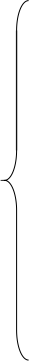 毕业论文承诺书开题报告指导教师指导毕业论文内容记录表指导教师评价表评阅人评价表答辩评分参考标准答辩记录目录插图索引（必要时）附表索引（必要时）毕业论文题目作者专业、年级班级、姓名、指导教师中文摘要关键词（中文）英文摘要关键词（英文）引言或绪论主体结论参考文献附录部分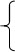 附录（必要时）致谢二、  内容要求（一） 前置部分1．封面格式必须遵照学校统一格式填写，各项内容表述要准确。2．封面上的论文题目必须与正文上的题目一致。（二） 正文部分毕业论文正文是毕业论文文本的主体和核心部分，一般应包括论文题目，作者专业、年级班级、 姓名，中文摘要与英文摘要，中文关键词与英文关键词，目录，引言或绪论，论文主体，结论，参 考文献等部分。1．论文题目题目应该简短、明确、有概括性。通过题目，能大致了解论文内容、专业特点和学科范畴； 但 字数要适当，一般不宜超过 20 字，必要时可加副标题。论文要一人一题，而且选题要符合专业培养目标。毕业论文题目分别用中英文表述； 题目的英文翻译一定要恰当。毕业论文在开题后，如果需修改题目，必须在开题报告中进行说明； 题目无调整的，在封面、 开题报告书、评审登记卡、答辩记录表、正文上的标题必须一致。2．论文摘要摘要必须是对全文内容的高度概括，应反映出毕业论文的方法、内容、成果和结论，不能过于简略。摘要中不宜使用公式、图表，不标注引用文献编号。中文摘要以 300—500 字为宜，英文摘 要应与中文摘要一致，并要符合英语语法，无语言错误，语句通顺，文字表达自然流畅。3．关键词关键词是供检索用的主题词条，应采用能覆盖论文主要内容的通用词条。关键词一般为 3-5 个， 按词条的外延层次排列，外延大的排在前面。英文的关键词应与中文关键词一致。关键词之间用分号分开，最后一个关键词后不打标点符号。4． 目录目录以文章内容的先后为序，要求标题层次清晰。目录中应包括绪论、论文主体、结论、参考 文献、附录(必要时)、致谢等。 目录中的页码要与正文中的页码相一致。5．引言或绪论引言或绪论一般作为第一章。引言或绪论应对与选题相关的国内外文献进行综述。其主要内容包括： 选题的背景及目的，国 内外研究状况和相关领域中已有的成果，尚待进一步研究和解决的问题、研究方法等。绪论一般在 500-1000 字。6．毕业论文主体主体是毕业论文正文的主要部分，要求结构合理、层次清楚、重点突出、文字简练、通顺，无 科学性错误。主体的内容应包括以下几个方面：（1） 毕业论文总体方案与选择的论证。（2） 毕业论文各部分的设计。（3） 试验方案的可行性、有效性以及试验数据的处理及分析。（4） 对本研究内容及成果应进行较全面、客观的理论阐述，应着重指出本研究内容中的创新、 改进与实际应用之处。凡引用、转述、参考他人的成果或资料，均须注明出处。（5） 自然科学论文应推理正确，结论清晰，无科学性错误。（6） 管理和人文学科的论文应包括对所研究问题的论述及系统分析、比较研究，案例论证或 实证分析，模型运行的结果分析或建议、改进措施等。7．论文中的章、节、条、款各级标题论文正文中各标题要突出重点、简明扼要，不得使用标点符号。标题中尽量不采用英文缩写词， 对必须采用者，应使用本学科的通用缩写词。论文正文的层次应根据实际需要而定，论文格式要保证文章结构清晰，纲目分明，撰写论文通 行的标题层次按以下三种格式编排，字号应分层次有所区别。撰写论文可任选其中的一种格式，但所采用的格式必须符合本表规定并前后统一，不得混杂使用。8．结论结论单独作为一章排写，但不加章号。结论是毕业论文的总结，是整篇论文的归宿。要求精炼、准确地概述全文的主要观点： 或自己 赞成的观点，或自己反对的观点，或自己的创造性工作与新的见解及其意义和作用，还可进一步提 出需要讨论的问题和建议等。9．参考文献参考文献不得少于 5 篇，除特殊专业的毕业论文外，原则上均应有 1 篇以上的外文参考文献。毕业论文的撰写应本着严谨求实的科学态度，凡有直接引用他人成果之处，均应进行标注，并 按引文在正文中出现的先后顺序列于参考文献中。一篇（部） 论著在论文中多处直接引用时，在参考文献中应只出现一次，应将标注序号归并到一起集中列出。仅参考但未直接引用的与毕业论文选 题有关的著作和论文也应在参考文献中列出，排于直接引用的参考文献之后，并连续编序号。（三） 附录部分1．附录对于一些不宜放入正文、但作为毕业论文又是不可缺少的部分，或有重要参考价值的内容，可编入毕业论文的附录中。例如，过长的公式推导、重复性的数据、图表、程序全文及其说明等。2．致谢致谢中主要感谢导师和对论文工作有直接贡献及帮助的人士和单位。三、  书写规范与打印要求（一） 文字和字数除外语专业和留学生外，一般用汉语简化文字书写。原则上文科不得少于5000 字，理工科不得少于4000 字。外语专业、艺术类专业的毕业论文的字数，可根据其学科特点确定，但外语专业的论文字数不得少于 4000 个单词。（二） 书写论文一律由本人在计算机上输入、编排并打印在学校提供的 A4 专用打印纸上，单面印刷。（三） 字体和字号 （详见 “附件十”）论文题目： 黑体三号各章标题： 宋体小四号 加粗节、条、款各级标题及正文文字：  宋体小四页码：  仿宋体五号数字和字母： Times New Roman 体（四） 封面按继续教育学院统一规定的封面填写。（五） 页面设置1．页边距上边距： 2.54cm； 下边距： 2.54cm； 左边距 3.17cm； 右边距： 3.17cm。行间距全部采用固定值 20 磅行距，两段对齐。不设页眉。2．页码的书写要求毕业论文文本前置部分的封面、毕业论文诚信声明、毕业论文开题报告书、指导教师指导毕业 论文情况登记表、毕业论文评审表、毕业论文答辩记录表和目录不编入论文页码。摘要、关键词用罗马数字单独编页码，页码位于页面底端居中。毕业论文正文部分与附录部分的页码从论文题目开始编至附录，用阿拉伯数字连续编排，页码 位于页面底端居中。（六） 摘要与关键词中文的“摘要”与“关键词”几个标示字为黑体小四； 英文的“摘要”与“关键词”几个标示字为 Times New Roman 体小四。中文摘要内容与具体的关键词为仿宋体小四； 英文摘要内容与具体 的关键词为 Times New Roman 体小四。（七） 名词术语科技名词术语及设备、元件的名称，应采用国家标准或部颁标准中规定的术语或名称。标准中 未规定的术语要采用学科通用术语或名称。全文名词术语必须统一。一些特殊名词或新名词应在适 当位置加以说明或注解。采用英语缩写词时，除本学科广泛应用的通用缩写词外，文中第一次出现的缩写词应该用括号 注明英文全文。（八） 数字按国家语言文字工作委员会等七部门 1987 年发布的《关于出版物上数字用法的试行规定》， 除 习惯用中文数字表示的以外，一般均采用阿拉伯数字。年份一概写全数，如 2005 年不能写成 05 年。（九） 表格每个表格应有自己的表序和表题，并应在文中进行说明，例如： “如表 1. 1”。表序一般按章编排，如第一章第一个插表的序号为“表 1. 1”等。表序与表名之间空一格，表 名中不允许使用标点符号，表名后不加标点。表序与表名置于表上居中。表头设计应简单明了，尽量不用斜线； 表头与表格为一整体，不得拆开排写于两页。表中数据应正确无误，书写清楚。数字空缺的格内加“一”字线(占 2 个数字) ，不允许用“〞 ” 或“同上”之类的写法； 表内文字一律用仿宋体五号。表中若有附注时，用仿宋体五号写在表的下方，句末加标点。仅有一条附注时写成： 注： …； 有多条附注时，附注各项的序号一律用阿拉伯数字，例如： 注 1： …。（十） 图毕业论文的插图应与文字紧密配合，文图相符，内容正确。选图要力求精练。1 ．制图标准插图应符合国家标准及专业标准。机械工程图： 采用第一角投射法，严格按照 GB4457～4460-84 ，GB131-83 《机械制图》 标准 规定。电气图： 图形符号、文字符号等应符合有关标准的规定。流程图： 原则上应采用结构化程序并正确运用流程框图。对无规定符号的图形应采用该行业的常用画法。2 ．图题及图中说明每幅插图均应有图题(由图号和图名组成) 。图号按章编排，如第一章第一图的图号为“图 1. 1” 等。图题置于图下，用宋体五号。有图注或其他说明时应置于图题之上，用仿宋体五号。图名在图   号之后空一格排写。引用图应说明出处，在图题右上角加引用文献号。图中若有分图时，分图号用   (a) 、(b)等置于分图之下。图中各部分说明应采用中文(引用的外文图除外)或数字项号，各项文字说明置于图题之上(有分图题者，置于分图题之上)。3 ．插图编排插图与其图题为一个整体，不得拆开排写于两页。插图处的该页空白不够排写该图整体时，可 将其后文字部分提前排写，将图移至次页最前面。4 ．论文原件中照片图及插图毕业论文原件中的照片图应是直接用数码相机拍照的照片或是原版照片粘贴，不得采用复印方 式。照片可为黑白或彩色，应主题突出、层次分明、清晰整洁、反差适中。照片采用光面相纸，不 宜用布纹相纸。对金相显微组织照片必须注明放大倍数。5 ．坐标与坐标单位对坐标轴必须进行说明，有数字标注的坐标图，必须注明坐标单位。（十一） 物理量名称、  符号与计量单位1 ．物理量的名称和符号物理量的名称和符号应符合 GB3100~3102-86 的规定。论文中某一量的名称和符号应统一。2 ．物理量计量单位物理量计量单位及符号应按国务院 1984 年发布的《中华人民共和国法定计量单位》 及 GB3100~3102 执行，不得使用非法计量单位及符号。计量单位符号，除用人名命名的单位第一个 字母用大写之处，一律用小写字母。非物理量单位（如件、台、元、次等） 可以采用汉字与单位符号混写的方式，如“万t ·km ”。文稿叙述中不定数字之后允许用中文计量单位符号，如“几千克至 1000kg”。表达时刻时应采用中文计量单位，如“上午8点3刻”，不写成“8h45min”。计量单位符号一律用正体。（十二） 外文字母的正、 斜体用法物理量符号、物理常量、变量符号用斜体，计量单位等符号均用正体。（十三） 公式公式应另起一行写在稿纸中央，公式和编号之间不加虚线。公式较长时最好在等号“= ”处转行，如难以实现，则可在＋ 、－、 × 、÷运算符号处转行，运算符号应写在转行后的行首，公式的 编号用圆括号括起来放在公式右边行末。公式序号按章编排，如第一章第一个公式序号为“（ 1. 1）”，附录 A 中的第一个公式为“（A1）” 等。文中引用公式时，一般用“见式（ 1. 1）”或“由公式（1. 1）”。公式中斜线表示“除“的关系时应用括号，以免含糊不清，如 a/(bcosx) 。通常“乘”的关系在前，如 acosx/b 而不写成（a/b）cosx。（十四） 注释毕业论文中有个别名词或情况需要解释时，可加注说明。注释一律用页末注（脚注），即将注 文放在加注页稿纸的下端，而不用行中注(夹在正文中的注)和篇末注(将全部注文集中在文章末尾)。若在同一页中有两个以上的注时，按各注出现的先后，须按序编列注号。注释的注号左顶格，并用 数字加圆表示，如①，② ，…，应与正文中的指示序号和格式一致。注释只限于写在注释符号出现 的同页，不得隔页。（十五） 参考文献参考文献的著录均应符合国家有关标准（按 GB7714—87《文后参考文献著录格式》 执行）。参 考文献的序号左顶格，并用数字加方括号表示，如[1] ，[2] ，[3] ， … ，应与正文中的指示序号和格 式一致。每一参考文献条目的最后均以“ · ”结束。一篇论著在论文中多处引用时，在参考文献 中只应出现一次，序号以第一次出现为准，应将序号归并到一起集中列出。不得将参考文献标示置 于正文中的各级标题处。各类参考文献条目的编排格式及示例如下。1 ．连续出版物[序号]主要责任者．文献题名[J] ．刊名，出版年份，卷号(期号)：起止页码．例如： [1]毛峡，丁玉宽．图像的情感特征分析及其和谐感评价[J] ．电子学报，2001，29(12A)：1923- 1927．[2]  Mao  Xia,  et  a1  ． Affective  Property  of  Image  and  Fractal  Dimension[J]  ． Chaos ， Solitons&Fractals ．U ．K．，2003：V15905—910．2 ．专著[序号]主要责任者．文献题名[M] ．出版地： 出版者，出版年： 起止页码．例如： [3]刘国钧，王连成．图书馆史研究[M] ．北京： 高等教育出版社，1979. 15- 18 ，31． [4]T ·Parsons, The    Social    System,   New   York:：Free    Press,    1961. 36-45.3 ．会议论文集[序号]主要责任者．文献题名[A]主编．论文集名[C] ．出版地： 出版者，出版年： 起止页码． 例如： [5]毛 峡．绘画的音乐表现[A] ．中国人工智能学会 2001 年全国学术年会论文集[C] ．北京： 北京邮电大学出版社，2001.739—740．4 ．学位论文[序号]主要责任者．文献题名[D] ．保存地： 保存单位，年份．例如： [6]张和生．地质力学系统理论[D] ．太原： 太原理工大学，1998．5 ．报告[序号]主要责任者．文献题名[R] ．报告地： 报告会主办单位，年份．例如： [7]冯西桥．核反应堆压力容器的 LBB 分析[R] ．北京： 清华大学核能技术设计研究院，1997．6 ．专利文献[序号]专利所有者．专利题名[P] ．专利国别： 专利号，发布日期．例如： [8]  姜锡洲．一种温热外敷药制备方案[P] ．中国专利： 881056078 ，1983-08- 12． 7 ．国际、国家标准[序号]标准代号，标准名称[S] ．出版地： 出版者，出版年．例如： [9]GB／T16159—1996 ，汉语拼音正词法基本规则[S] ．北京： 中国标准出版社，1996． 8 ．报纸文章[序号]主要责任者．文献题名[N] ．报纸名，出版日期(版次)．例如： [10]毛峡．情感工学破解“舒服”之迷[N] ．光明日报，2000-4- 17(BI)．9 ．电子文献[序号]主要责任者．电子文献题名[文献类型／载体类型] ．电子文献的出版或可获得地址，发 表或更新日期／引用日期(任选)．例如： [11]王明亮．中国学术期刊标准化数据库系统工程的[DB／OL]．http：//www ．cajcd ．cn/pub/wml ．txt/9808 10—2 ．html ，1998-08- 16/1998- 10-04 ． 外国作者的姓名书写格式一般为： 名的缩写、姓。例如 A ．Johnson ，R ．O ．Duda 引用参考文献类型及其标识说明如下：根据 GB3469 规定，以单字母方式标识以下各种参数文献类型，如下表：参数文献的标识电子文献的标识关于参考文献的未尽事项可参见国家标准《文后参考文献著录规则》》 (GB7714—87)。 （十六） 附录论文的附录依序用大写正体 A ，B ，C … … 编序号，如： 附录 A 。附录中的图、表、式等另行 编序号，与正文分开，也一律用阿拉伯数字编码，但在数码前冠以附录序码，如： 图 A1；表 B2； 式(B3)等，（十七） 论文印刷与装订毕业论文须按以下排列顺序印刷后从左侧装订。1.封面；2.毕业论文正文部分，首先是题目、作者专业、年级班级、姓名、中文摘要、中文关键词、英 文摘要、英文关键词； 其次是目录、插图索引（必要时）、附表索引（必要时）； 再次是引言或绪论、 设计主体、结论、参考文献；3. 附录、致谢等。论文中各项撰写规范未尽事宜各学院可参考《中国学术期刊检索与评价数据规范》、《西 华师范大学学报》 以及相关学科专业学术文献进行适当调整。一、选题的目的、意义及可行性二、本题的研究现状及开题前的准备工作三、毕业论文（设计） 的主要内容四、毕业论文(设计)的研究方法五、毕业论文(设计)的进度安排(以月为单位)毕业论文（设计） 的主要参考文献指导教师意见指导教师签字：：年   月   日学院毕业论文(设计)开题答辩小组意见开题答辩小组组长签字：年    月   日学生填写每月毕业论文（设计） 工作情况及教师指导意见，指导教师确认签字月进展（    年    月）指导教师签字：年    月    日月进展（    年    月）指导教师签字：年    月    日月进展（    年    月）指导教师签字：年    月    日月进展（    年    月）指导教师签字：年    月    日题  目题  目成 绩成 绩专   业专   业学（考）号学生姓名评 分 项 目评 分 项 目评 分 项 目评 分 项 目评 分 项 目分  值分  值备    注工作表现10%学习态度学习态度学习态度学习态度1010工作表现10%实验实践、调研实验实践、调研实验实践、调研实验实践、调研1010工作表现10%接受指导接受指导接受指导接受指导1010选题质量30％选题符合专业培养目标，体现综合训练基 本要求选题符合专业培养目标，体现综合训练基 本要求选题符合专业培养目标，体现综合训练基 本要求选题符合专业培养目标，体现综合训练基 本要求3030选题质量30％题目难易度题目难易度题目难易度题目难易度3030选题质量30％题目工作量题目工作量题目工作量题目工作量3030选题质量30％理论意义或实际价值理论意义或实际价值理论意义或实际价值理论意义或实际价值3030能力水平30％查阅文献资料能力查阅文献资料能力查阅文献资料能力查阅文献资料能力3030能力水平30％综合运用知识能力综合运用知识能力综合运用知识能力综合运用知识能力3030能力水平30％研究方案的设计能力研究方案的设计能力研究方案的设计能力研究方案的设计能力3030能力水平30％研究方法和手段的运用能力研究方法和手段的运用能力研究方法和手段的运用能力研究方法和手段的运用能力3030能力水平30％外文应用能力外文应用能力外文应用能力外文应用能力3030成果质量30%文题相符文题相符文题相符文题相符3030成果质量30%写作水平写作水平写作水平写作水平3030成果质量30%写作规范写作规范写作规范写作规范3030成果质量30%篇幅篇幅篇幅篇幅3030成果质量30%成果的理论或实际价值成果的理论或实际价值成果的理论或实际价值成果的理论或实际价值3030指   导   教   师   评   语指   导   教   师   评   语是否同意进入答辩环节：                   指导教师签名：是否同意进入答辩环节：                   指导教师签名：是否同意进入答辩环节：                   指导教师签名：是否同意进入答辩环节：                   指导教师签名：是否同意进入答辩环节：                   指导教师签名：是否同意进入答辩环节：                   指导教师签名：是否同意进入答辩环节：                   指导教师签名：年   月   日年   月   日年   月   日年   月   日年   月   日年   月   日年   月   日学生姓名学号（考号）题   目成  绩评 分 项 目评 分 项 目分  值备    注选题质量30％选题符合专业培养目标，体现综合训练基本要求30选题质量30％题目难易度30选题质量30％题目工作量30选题质量30％理论意义或实际价值30能力水平30％查阅文献资料能力30能力水平30％综合运用知识能力30能力水平30％研究方案的设计能力30能力水平30％研究方法和手段的运用能力30能力水平30％外文应用能力30成果质量40%文题相符40成果质量40%写作水平40成果质量40%写作规范40成果质量40%成果的理论或实际价值40评  阅  人  评  语评  阅  人  评  语是否可以进入答辩环节：                  评阅人签名：年   月   日是否可以进入答辩环节：                  评阅人签名：年   月   日是否可以进入答辩环节：                  评阅人签名：年   月   日学生姓名学号（考号）论文题目毕业论文成绩（总分 100 分）指导教师答辩时间指导教师评定成绩（总分 100 分）评阅人评定成绩（总分 100 分）评阅人评定成绩（总分 100 分）答辩成绩（总分 100 分）答辩成绩（总分 100 分）答     辩     记     录答辩秘书（签名）：年    月    日答辩秘书（签名）：年    月    日答辩秘书（签名）：年    月    日答辩秘书（签名）：年    月    日答辩秘书（签名）：年    月    日答辩秘书（签名）：年    月    日答辩秘书（签名）：年    月    日答辩小组评审意见答辩小组成员签名：答辩小组成员签名：答辩小组成员签名：答辩小组成员签名：答辩小组成员签名：答辩小组成员签名：答辩小组成员签名：答辩成绩（总分 100 分）答辩小组组长签字答辩小组组长签字答辩小组组长签字继续教育学院意见分管领导签字：年     月     日分管领导签字：年     月     日分管领导签字：年     月     日分管领导签字：年     月     日分管领导签字：年     月     日分管领导签字：年     月     日分管领导签字：年     月     日成 绩评定内容和依据优秀     （90－100 分）答辩时，能够简明和正确的阐述论文的主要内容，思路清晰，思维敏捷， 方案（论点） 正确，回答问题有理论根据，基本概念清楚，对主要问题回答准 确深入，有很好的语言表达能力。具有良好的礼貌和仪容仪表。良好     （80－89 分）答辩时，能够简明和正确的阐述论文的主要内容，思路清晰，方案（论点） 基本正确，能准确回答主要问题，有较好的语言表达能力。具有良好的礼貌和  仪容仪表。中      （70－79 分）答辩时，能够简明的阐述论文的主要内容，对主要问题的回答基本正确， 或经教师启发后正确地回答，但缺乏深入的分析。比较注重礼貌和仪容仪表。及格     （60－69 分）答辩时，能够阐述论文的主要内容，主要问题能回答出，或经答辩教师启 发答出，回答问题较为肤浅。注意礼貌和仪容仪表。不及格    （60 分以下）答辩时，不能正确阐述论文的主要内容，基本概念不清楚或有重大错误， 经答辩教师启发，回答仍有错误或回答不出。第一种第二种一 、…1 …（一）…1.1 …1. …1.1.1 …（ 1） …1.1.1.1 …参考文献类型专著论文集单篇论文报纸文章期刊文章文献类型标识MCANJ参考文献类型学位论文报告标准专利其它文献文献类型标识DRSPZ参考文献类型数据库（网上）计算机程序（磁盘）光盘图书文献类型标识DB（DB/OL）CP（CP/DK）M/CD